大學入學考試中心107學年度指定科目考試試題公民與社會考科一、單選題（占78分）說明：第1題至第39題，每題有4個選項，其中只有一個是正確或最適當的選項，請畫記在答案卡之「選擇題答案區」。各題答對者，得2分；答錯、未作答或畫記多於一個選項者，該題以零分計算。 1.	秘魯首都利馬以防止竊盜與犯罪為由，在山脊豎立綿延數里的牆，將富裕與貧困兩區分隔，被當地人稱為「恥辱之牆」。這道牆最可能產生何種社會影響？(A)鞏固文化位階	(B)增加文化認同	(C)減少政府濫權	(D)提高社會資本 2.	甲乙討論某項現代國家的制度，甲認為此制度受重視，代表人權保障擴展至社會權；乙認為若要發揮其功能，不能僅依賴國家，亦需公民支持資源共享與互助的理念。依據題文訊息，下列何者最可能為此制度的相應措施？(A)政府將公民編組以便參與防災救助	(B)政府補助社區成立巡守隊共維治安(C)政府對低收入戶提供基本生活補助	(D)政府鼓勵非營利組織投入慈善救助 3.	記者小光製作影片介紹某族群文化，遭記者專業自律團體批評影片內容多有錯誤，甚至傳遞對該族群的偏見，而反對播出影片；但小光主張記者有權評論社會現象。從媒體近用權觀點來詮釋此事件，下列何者最恰當？(A)接近權保障人人有機會接近媒體，故小光可以記者身分實現言論自由(B)使用權保障人民有權製作媒體訊息，但內容須符合媒體專業倫理規範(C)媒體近用權乃為確保人民知的權利，故記者之言論不得任意加以限制(D)記者的自製影片內容若有不妥，相關當事人仍可基於接近權要求更正 4.	右圖的統計資料反映出「子女數目」在「男性與女性」間，存在著「平均個人月收入」有所差異的社會現象。下列何者最能詮釋此三者的關係？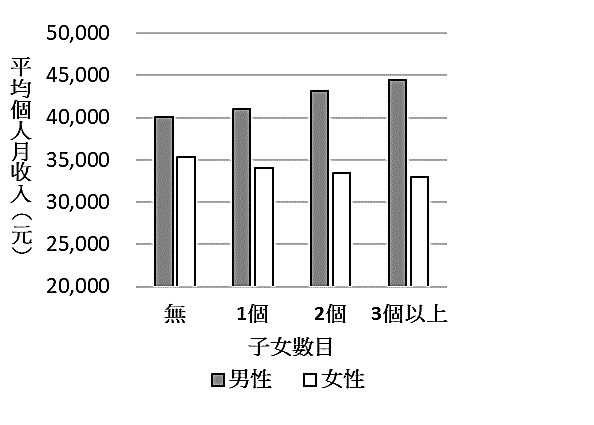 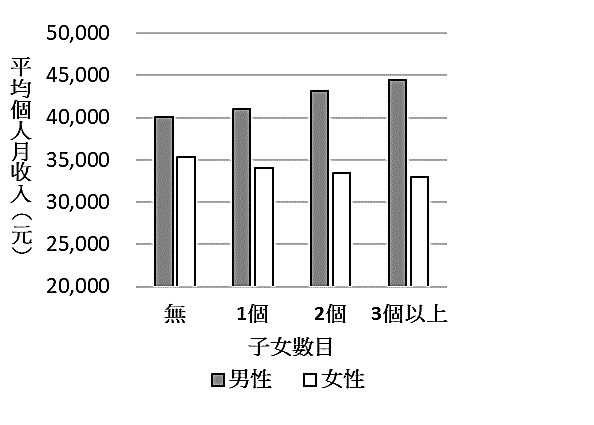 (A)女性擔任親職與否和工作收入間呈負相關(B)子女數目與男性工作收入間的關聯不明顯(C)男性與女性皆會因為收入增加而生育更多子女(D)男性與女性月收入差距隨著子女數增加而減少 5.	非政府或非營利組織提供公共服務並倡議公共政策，對民主政治日益重要。為實現其公共性，下列何者是此類組織不可為之事？(A)從事營利行為	(B)接受企業捐款(C)分配盈餘給成員	(D)依法納稅給政府 6.	某福利國家有7%的獨居人口長期受孤獨之苦，該國政府因而決定設立新部門，專責處理獨居者因缺乏社會互動而產生的身心健康需求，也獲得不少民眾在網路留言支持。從國家存在的目的而言，以下四項支持的意見，何者最能彰顯該國設立獨居者專責部門的理由？(A)國家應解決獨居者身心失衡問題以維護社會秩序(B)國家應保障人民基本權利並提升人民的生活品質(C)國家應盡力滿足人民的需求才能提高統治合法性(D)國家應盡力確保孤獨者不會遭受他人漠視與排擠 7.	美國政府如果要宣布新的對臺軍售案，下列何者是其最可能提出的政策正當性說明？(A)「一個中國、各自表述」是美國制定臺海政策時的基本原則(B)美臺簽訂之「共同防禦條約」明定美國有義務維護臺灣安全(C)「臺灣關係法」雖非國際條約，但對於政府政策具有拘束力(D)美國自冷戰初期即強力支持民主臺灣，此立場不會輕易改變 8.	小君為了完成課堂報告，需蒐集俗稱「兩會」的全國人民代表大會（簡稱「全國人大」）與中國人民政治協商會議全國委員會（簡稱「全國政協」）的資料，因此到「兩會」的官方網站搜尋。下列何者是小君可能搜尋到的資料？(A)中國公民選舉「兩會」代表的投票率	(B)國務院總理主持「全國人大」的會議(C)「全國人大」審查並核可年度預算案	(D)「全國政協」選舉國家主席和副主席 9.	某國舉行國會大選，某選區共有38位參選人競爭8席，下表是該選區8位得票最高當選人的資料。該國某政治學者據此結果撰文評論其選舉制度問題。下列何者最可能是該學者提出的問題？(A)造成勝者全拿，未充分反映民意	(B)讓同選區當選者的民意基礎差距過大(C)易獨厚大黨，小黨勝選機率過低	(D)讓落選者得票數總和高於當選者總和10.	某官員甲被人檢舉收賄而遭檢察官起訴，偵查時有媒體向檢察官探知案情但遭拒絕；其後地方法院審理時，認為全案未有足夠明確的索賄證據，乃判決甲無罪。本案檢察官行使職權涉及的法律問題，下列敘述何者正確？(A)檢察官拒絕向媒體說明偵查情況，侵害新聞自由，檢察官違反法律(B)檢察官因有人檢舉而偵查起訴，所以本案係屬於刑事上的公訴程序(C)偵查時如果沒有辦法取得甲承認有罪之自白，檢察官就不應起訴甲(D)為保障被告甲之權利，如果經地院判決無罪，檢察官即不能再上訴11.	為遏止頻繁的酒駕肇事，甲主張應立法增加鞭刑以處罰酒駕者，且應對曾經酒駕者追加鞭刑處罰，以維護公平。乙則反對以鞭刑解決酒駕問題，主張雖可維持酒駕刑罰，但應以教育宣導來提醒喝酒不開車，並鼓勵餐廳提供代駕措施，減低酒駕的發生。僅就甲乙兩人對酒駕刑罰的主張，下列敘述何者正確？(A)甲主張所依據的刑罰理論，與「死刑可遏止犯罪率上升」之主張相同(B)甲主張對違法酒駕者一律追加處以鞭刑，可落實罪刑法定主義的要求(C)乙反對鞭刑係因希望將酒駕行為除罪化，改以其他法律措施解決問題(D)乙主張仍可維持酒駕刑罰，顯示乙不同意「刑罰應屬國家最後手段」12.	甲依規定上傳碩士學位論文到指定的網站後，被人檢舉部分章節大幅抄襲乙的碩士學位論文，甲除可能被學校撤銷學位外，尚可能須負擔何種民事法律責任？(A)侵害乙著作財產權的損害賠償	(B)侵害乙名譽與人格權的損害賠償(C)侵害乙論文所有權的損害賠償	(D)侵害乙論文公開傳輸權的損害賠償13.	近年常發生民眾集會遊行衝撞體制事件，引發「惡法亦法」或「惡法非法」與法律修廢的爭議。從法治理念思考上述爭議，何者最符合保障人權的精神？(A)無論法律是否為惡法，修法之前政府和人民仍應遵守以免造成社會混亂(B)法律代表國民主權下的主流民意，少數人應該服從而不應違法衝撞體制(C)政府執法旨在維護憲政核心價值，不應因形式違法而剝奪意見表達自由(D)法律是否為惡法應該由司法院認定，民眾無權指稱法律違憲而拒絕遵守14.	某校因宿舍內學生吸菸情況嚴重，決定嚴加查辦。校方公告如寢室內發現有人吸菸，則全寢室所有人皆處以退學處分，引發侵害學生權益的批評。依據法治國原則，此種處罰的不當之處與下列何者最類似？(A)給予優惠利益之法規廢止時，未能顧及依舊法享有權益者的權利保障(B)政黨推薦的候選人得減半繳納保證金，但未獲推薦者則必須全額繳納(C)法律規定父母對於未成年子女權利之行使不一致時，應由父親來行使(D)修法將易肇事路段之超速處罰，由依情節輕重罰款改為一律吊銷駕照15.	股票與公司債為企業於資本市場取得資金的主要工具，若甲僅持有某企業的股票，而乙僅持有該企業的公司債。以下有關甲和乙的敘述何者正確？(A)無論甲持有股票或乙持有債券，每年皆獲得利息(B)甲的投資存在市場性風險，乙的投資則無該風險(C)甲可在所持有的股票到期後取回所有投資的資金(D)雖該企業稅後盈餘高於預期，但不影響乙的報酬16.	有甲乙兩國，其中甲國有許多海盜，這些海盜原本常攻擊掠奪國際商船，但後來有些海盜改為收取保護費後保障繳費商船安全。另外，乙國某企業則是教導甲國海盜捕魚技術並借予漁船，且保證收購其漁獲。經此，攻擊事件即鮮少再發生。以下有關甲國海盜行為的改變以及乙國企業的作為，對於兩國經濟影響之推論，何者正確？(A)甲國海盜改索取保護費，使甲國的生產力增加(B)甲國海盜轉行捕魚，使甲國國內生產毛額增加(C)乙國企業教導甲國海盜捕魚技術，乙國的生產力增加(D)乙國進口甲國海盜之漁獲，使乙國國內生產毛額增加17-18為題組◎	近年來，小芸積極參與地方文史團體，該團體號召當地民眾共同蒐集及調查地方相關史蹟與史料，也配合政府文化政策與作為，致力於營造水（水湳洞）金（金瓜石）九（九份）成為世界文化遺產的潛力點。17.	對於小芸所參與團體能發揮的社會功能，下列敘述何者最為恰當？(A)規劃與執行文化相關的政策	(B)提升該團體成員的文化資本(C)提升水金九居民的文化認同	(D)推動水金九社區的流行文化18.	下列何者最能說明小芸所參與團體的工作目標？(A)形成生活風格	(B)消弭文化位階	(C)倡議資源國有化	(D)落實全球在地化19-20為題組◎	右表是某國三個所得階層的相關調查結果。學者對此提出不同見解：19.	甲學者主張表中數據顯示，經濟資源不平等帶來生活品質與生活型態之社會階層化現象。此學者所指稱的階層化現象，最可能為下列何者？(A)個人健康狀態的好壞可能與其所屬所得階層有關(B)較高所得階層因較為健康故其保健支出相對較少(C)各所得階層的經濟資源有所落差，其消費慾望的多寡也不同(D)較高所得階層的消費能力相對較強，較易形成營養過剩現象20.	乙學者認為，高所得民眾之消費模式，乃呼應顧里與米德理論所主張自我概念是與他人交互作用所形成。此學者的意見與下列哪項敘述最吻合？(A)所得越高者，越有閒暇時間管理自我身體外貌(B)身體狀況越佳者，越具自信心以追求經濟成就(C)所得越高的人們，越重視他人對自我身體形象之評價(D)所得越低的人們，則花費在美容相關的支出金額越低21-22為題組◎	近年英國某些政治人物及民眾，不滿歐盟主導的區域整合所衍生的跨國移民與跨國就業問題，並批評歐洲政府及議會決策專斷，主張取回國家自主權；後來以公民投票通過脫離歐盟。而美國現任總統川普上任後，亦對多邊貿易組織與協定抱持懷疑態度，強調美國優先，受到不少民意支持。21.	下列哪一個現象最適於解釋上述英國與美國國情發展的共同現象？(A)經濟衝突導致國家主權概念出現	(B)跨國人權保障引發國家危機意識(C)大國利益與南北經濟衝突的糾結	(D)國家利益與全球化趨勢間的對抗22.	依據題文訊息，對兩國政治人物及其支持者而言，以下哪項政策最可能皆具有優先性？(A)強化勞動就業市場的競爭性	(B)提高國內的市場勞動參與率(C)建立跨國移民就業訓練機制	(D)增進跨國政治經濟合作關係23-24為題組◎	冷戰結束後，蘇聯解體使美國成為全球事務主導者，但隨著國際事務日趨複雜及其本身面臨的國內政治經濟困境，美國逐漸無法獨力處理紛亂的國際問題，而經濟實力增強的中國，開始成為美國和其他大國尋求合作的對象。23.	依據題文訊息及當前國際政治的權力結構變化，下列敘述何者最適當？(A)中國成為新霸權並取代美國國際地位成為全球政治領導者(B)美國被迫與中國共享國際政治領導權並共同維護世界秩序(C)美、中兩國以及其他多個大國共同分享國際政治的領導權(D)美國仍為主要的領導者但多個大國共同扮演重要影響角色24.	題文所述的國際權力結構變化，對臺灣拓展國際參與的哪項努力，會產生最不利的影響？(A)持續對邦交國家提供經濟上的援助	(B)提供國際人道救援以提昇國際形象(C)透過非政府組織參與國際社會事務	(D)爭取我國成為重要國際組織的會員25-26為題組◎	某國股巿和房巿泡沫破滅後出現下列現象：資產價格崩跌，房地產與股票財富大幅縮水；某些銀行不良債權遽升，出現存款擠兌風潮，連帶使其他沒有不良債權的銀行倒閉；民眾為減輕債務負擔，不敢擴大消費而使民間需求轉弱；因民間需求不足，連續數年物價上漲率出現負成長，發生「通貨緊縮」。25.	該國發生的情況，何者具有外部成本的現象？(A)民眾財產減少使民間總合消費下降	(B)某些銀行擠兌風潮使得其他銀行倒閉(C)民間需求明顯不足使物價指數下跌	(D)資產價格崩跌使股票持有人財富縮水26.	該國此一時期最有可能出現下列何種現象？(A)重貼現率提高	(B)個人所得增加	(C)平均生活成本提高	(D)政府支出增加27-28為題組◎	假設某國的一般家庭每年只購買高麗菜和高麗菜水餃兩種商品，該國統計資料如下表所示。27.	依據表中資料，可於設定基期年後計算各年度的消費者物價指數。以下敘述何者正確？(A)以2016年為基期，2017年消費數量雖然較少，但該年的物價指數高於2016年(B)以2017年為基期，2015年消費數量只要增加，該年物價指數可能高於2017年(C)2015至2017年兩種商品單價年增金額相同，故此三年的物價指數成長率皆同(D)以2014年為基期，2014年和2016年兩種商品單價雖相同，但物價指數卻不同28.	若2015年以來，因病蟲害蔓延，使高麗菜年產量持續下降，導致高麗菜價格上揚。在其他條件不變下，下列對高麗菜水餃市場供需的敘述，何者正確？(A)高麗菜水餃供給增加	(B)高麗菜水餃需求減少(C)高麗菜水餃供給減少	(D)高麗菜水餃需求增加29-30為題組◎	某國因為經濟快速發展使人口逐漸往大都市聚集，加上國內外資金不斷流入房地產市場，雖然大都市的房屋數量增加，房價卻也居高不下。不斷攀升的房價引起無力購屋者的不滿，也促使該國政府計畫採取相關措施以平抑房價。29.	依據上述房地產市場的價量變化，若其他條件不變，下列敘述何者最為可能？(A)需求量變動引起數量改變，導致供給變動	(B)需求量變動使價格改變，導致供給量變動(C)需求變動引起數量改變，導致供給的變動	(D)需求變動使價格改變，導致供給量的變動30.	下列哪項措施最可能可以達到該國政府的政策目標？(A)降低房屋稅的稅率	(B)提高房屋交易稅率	(C)放寬外國資金流入	(D)降低房屋貸款利率31-32為題組◎	某國經過大規模非暴力抗爭之後，推翻統治數十年的舊政府，並以全民普選方式選出新政府。新政府採取一系列手段處理過去長期以來人權侵害問題，以利國家發展。這些手段包括追訴舊政權時期人權侵害者的責任，成立委員會以還原過去歷史真相，並制定受難者賠償法律，讓倖存者或受害者親屬提出賠償申請。31.	依據題文訊息推論該國舊政府時期的政治特性，下列何者最可能？(A)長期專政體制	(B)經歷頻繁修憲	(C)未曾舉行選舉	(D)國家認同分歧32.	新政府對受害者應負賠償責任的類型，與下列哪項事件的政府責任最接近？(A)政府為興建大型育樂中心，徵收農民私人所有的土地(B)公務員執行勤務時，利用職務之便乘機竊取人民財物(C)警匪槍戰中，路人閃避不及遭流彈射中導致終身殘廢(D)政府勒令撲殺感染口蹄疫牛隻，導致畜產業血本無歸33-35為題組◎	環保局發現某化工廠違法排放廢水，以致超過1/3的河段遭受污染，無法提供農業灌溉用水。環保局遂依違反水污染防治法規定，勒令該公司即日起停工並予以重罰。雖然停工當天該公司股票配發每股2元現金股利，但收盤時股價仍自100元下跌10%。33.	上述的河川水資源，具有下列何種特性？(A)可共享亦可排他	(B)可共享但無法排他(C)無法共享但可排他	(D)無法共享亦無法排他34.	假設某甲半年前以每股100元買進該公司股票，若不考慮股票交易的相關租稅和手續費下，停工當天某甲以收盤價賣出股票，其買賣該公司股票的報酬率為何？(A)負10%	(B)負8%	(C)正10%	(D)正2%35.	依題旨，環保局所為之行政行為類型與下列何者性質最為接近？(A)社會局修正低收入戶生活補助規定	(B)教育局訂定學生獎學金的申請要點
(C)營建署核定某公司設置大型停車場	(D)地政處發布違規罰鍰繳納統計資料36-39為題組◎	某國為乳品進口國，最近該國某連鎖量販店發布新聞稿表示，因國際乳品價格持續上揚和國內運輸物流勞動成本增加，數家主要供應商近期將調漲嬰兒奶粉價格最多達35%。消息披露後，新聞媒體紛紛大幅報導，也引發搶購風潮，各大銷售通路均出現嚴重缺貨的現象。嬰兒奶粉搶購、缺貨的話題也在網路社群媒體延燒，多家新聞媒體又不斷發布「漲價前搶最後一波便宜嬰兒奶粉，一張表秒懂何處下手」訊息，更強化搶購風潮。該國政府面對這波漲價和搶購風潮，除向民眾保證嬰兒奶粉不會短缺，也向主要供應商和量販業者進行「不要調漲」的道德勸說，但沒有進一步採取其他作為。許多網友留言批評該國政府缺乏效能，既未鼓勵哺育母乳，又放任嬰兒奶粉廠商漲價；此外，也有網友主張政府消保官應主動查訪廠商是否涉及集體漲價。36.	在此事件中，大眾傳播學者批評新聞媒體未能善盡社會責任，造成負面影響。依據題文資訊，下列何者最可能是學者評論的內容？(A)媒體傳播假新聞使民眾誤認即將漲價，顯示媒體時常錯誤影響民眾認知(B)媒體對公共議題未能呈現多元訊息並查證，反映媒體公共性不足的問題(C)媒體輕易接受廠商的置入性行銷，未能適切發揮媒體應有的第四權功能(D)媒體未防止嬰兒奶粉漲價消息擴散傳播，造成民眾恐慌，違反專業倫理37.	從「效能政府」的角度思考，下列網友留言批評該國政府作為的內容，何者最為恰當？(A)政府運作越來越傾向以企業為顧客的服務管理，以致削弱政府效能(B)政府長期受乳品利益團體的包圍和遊說，造成角色模糊及功能不彰(C)政府對漲價搶購問題束手無策，是政府組織去任務與民營化的惡果(D)政府對漲價搶購問題缺乏有效的評估，產生政策和行政的雙重缺失38.	若依據我國的法律，政府對廠商及量販店可能採取的作為，下列敘述何者正確？(A)奶粉廠商如果聯手調漲價格，政府可依法禁止該漲價行為(B)政府若採取網友要求的作為，係依據消費者保護法之授權(C)量販店的行為可能構成暴利行為，政府消保官可撤銷契約(D)政府對廠商所採取的措施，因無強制力故不屬於行政行為39.	若其他條件不變，上述價量變動的現象及搶購風潮因應政策的效果，下列敘述何者正確？(A)該現象的發生是需求增加，但供給不變(B)該現象的發生是需求不變，但供給減少(C)若實施限購六罐政策，亦無助紓解漲價壓力(D)若保證一個月內不漲價，則可減緩搶購風潮二、多選題（占22分）說明：第40題至第50題，每題有5個選項，其中至少有一個是正確的選項，請將正確選項畫記在答案卡之「選擇題答案區」。各題之選項獨立判定，所有選項均答對者，得2分；答錯1個選項者，得1.2分；答錯2個選項者，得0.4分；答錯多於2個選項或所有選項均未作答者，該題以零分計算。40.	某國資料顯示，有三種職業長期為收入排行榜前幾名，且大學相關科系學生多來自高社經階層。下列哪些是功能論與衝突論對此現象較可能的解釋？(A)衝突論強調高薪的誘因，促使高階層家庭要求其子女就讀這些科系(B)衝突論認為個人能否從事這些職業，往往取決於其既有的經濟資源(C)功能論主張高階層家庭子女較有機會從事這些職業意味著階級再製(D)衝突論批判這些專業的從業者坐領高薪，卻未對社會做出等值貢獻(E)功能論主張這些專業職業的高薪，能有效吸引優秀人才選擇該職業41.	下表是甲乙丙丁四個家庭在2000年和2015年兩次調查中（兩次調查對象均相同），親子兩代的職業轉變狀況。根據下表，關於表中四個家庭的社會流動，下列敘述哪些較為恰當？(A)甲丙家子代均是代內的向上流動	(B)乙丁家兩代之間均是代間水平流動(C)乙家兩代社會聲望與所得均最高	(D)甲家代內垂直和代間水平流動皆有(E)四個家庭均呈現階級複製的現象42.	我國目前多種法律制度皆強調程序正義的保障，關於我國基於正當法律程序而發展的法律制度現狀，下列敘述哪些正確？(A)為保障人民，若警察臨檢未遵正當法律程序，人民可向高等法院按鈴申告(B)為使紛爭能進入訴訟體制接受正當法律程序檢驗，應禁止訴訟外紛爭調解(C)為維護被告的權利，檢察官必須經過法官同意才可以進行羈押等強制處分(D)憲法保障法官獨立審判之權，如依法裁判，即使判決違背輿論也不能撤銷(E)為保障被害者之權利，律師應自律，不為犯罪情節重大的嫌疑犯進行辯護43.	甲就讀某公立高中，因為學習成績不佳，經常被老師訓斥其將來沒有出息。某次期末考試時，一位老師指控甲作弊，當天經由校長裁處給予甲記一次大過處分。就本事件所涉及的校園人權問題，下列敘述哪些是正確的？(A)學校老師訓斥甲沒有出息的言行，涉及侵害甲的人格權利(B)甲若作弊被依校規處罰，校方亦應給甲申訴及答辯的機會(C)老師不會故意汙衊學生，若罪證確鑿則無申訴與答辯必要(D)甲遭受記過處分，依大法官釋憲結果可提起行政爭訟救濟(E)該高中對甲記過處分屬於行政指導，故甲可以提行政救濟44.	某公司因景氣不佳，要求員工減薪。員工認為該公司並未虧損，不應減薪。該公司工會出面與老闆協商，老闆出示員工受雇時簽訂的契約，契約記載員工不能授權給工會代替其談判薪資，且不可以罷工，因此拒絕與工會協商，該工會乃發動罷工。此事件涉及的勞動權利，下列敘述哪些正確？(A)罷工常會造成勞資雙方損失，因此該公司的契約對於勞方並非不利(B)勞資雙方因為經濟實力不平等，應該有工會協助勞工進行薪資協商(C)基於私法自治原則，工會的罷工行為因為明確違反勞動契約而無效(D)契約條款明訂員工不能授權工會進行薪資談判，工會談判行為無效(E)該公司與員工簽訂的契約內容違反勞動相關法規，其契約因而無效45.	甲乙是夫妻，因車禍同時去世，其家庭成員關係如右圖。本案涉及的遺產繼承，下列敘述哪些正確？(A)若丁願意撫養甲乙遺留子女，即有優先繼承權(B)己是真正婚生子女應由其繼承，他人不能繼承(C)丙可優先繼承遺產，讓甲死後仍能盡孝親責任(D)戊非婚生子女，但因甲乙後來結婚，仍可繼承(E)庚雖非婚生子女，仍可以優先於丙丁繼承遺產46.	我國大法官的部分職權已採用憲法法庭形式審理，下列哪些屬於此種形式？(A)政黨違憲解散案件	(B)審查法律或命令違憲	(C)統一解釋法律及命令(D)憲法疑義解釋案件	(E)總統副總統彈劾案件47.	借貸市場裡存款者提供資金給銀行屬於資金供給，借款者向銀行借入資金屬於資金需求，其中存款者和借款者除了一般民眾和企業外，政府也可扮演這兩種角色。下列政府政策何者直接造成資金供給的變動？(A)政府編列預算設立初創基金，存入商業銀行貸放給青年創業(B)政府取消廠商投資的租稅抵免措施，造成國內投資意願下降(C)政府簡化企業設廠前的環境評估，提高國內企業的投資誘因(D)央行實施量化寬鬆買入政府公債，政府將收入存入商業銀行(E)央行調降商業銀行的重貼現率，商業銀行跟著降低存款利率48.	若國際食用油市場有甲乙丙三國，甲乙兩國每年都從丙國進口食用油，但甲乙兩國間並無食用油貿易。乙國發生假油事件，使其國產食用油銷售量慘跌，並使得由丙國進口數量大增，導致丙國食用油的國內及出口價格攀升。根據以上條件，有關三國食用油市場消費者與生產者剩餘和社會福祉的變動，下列敘述哪些正確？(A)甲國消費者剩餘上升	(B)甲國生產者剩餘上升	(C)乙國生產者剩餘下降(D)丙國消費者剩餘下降	(E)丙國的社會福祉下降49-50為題組◎	大華為我國某地方自治團體行政機關的科長，小明則受該行政機關首長邀請，自企業界轉任而成為大華的上級局長。最近為某項政策是否要徵詢民意，兩人意見相左。小明主張直接辦理公投，但大華認為無法舉辦公投，應辦理電話民意調查。49.	依現行法律規定與實務經驗，對兩種徵詢民意方式的評析，下列哪些最適當？(A)小明主張的方式可由該機關逕行辦理，大華的方式需委託專業機構(B)小明主張的方式較具有公信力，大華的方式則成本較低且節省公帑(C)小明主張的方式屬於直接民主，大華的方式則未必與直接民主有關(D)兩種方式皆可以提升政策決策品質，並避免政策受特定利益的操控(E)兩種方式皆為民意政治的展現，其結果對政策的制訂具有法律效力50.	依據題文判斷，該地方自治團體之政府組織與權責，下列推論哪些最可能？(A)其行政機關之首長係由行政院院長依法任命	(B)其組織依法僅設有行政機關而沒有立法機關(C)須執行上級政府委辦事項但可制定地方法規	(D)依法可以引進第三部門參與政府的公共服務(E)其預算執行與財政收支依法須受行政院監督－作答注意事項－考試時間：80 分鐘作答方式：˙選擇題用 2B 鉛筆在「答案卡」上作答；更正時，應以橡皮擦擦拭，切勿使用修正液（帶）。˙未依規定畫記答案卡，致機器掃描無法辨識答案者，其後果由考生自行承擔。當選名次12345678所屬政黨甲乙乙丙甲甲甲丁得票率(%)19.89.46.94.63.53.42.82.7所得階層體重過重者占各階層人口百分比年平均
家戶所得（萬元）年平均家戶美容支出（萬元）年平均家戶保健支出（萬元）高所得32%2034050中所得40%1271015低所得46%80510年度高麗菜單價消費數量高麗菜水餃單價消費數量20144090680020152010031000201640806900201760509500甲甲乙乙丙丙丁丁親代子代親代子代親代子代親代子代2000年工廠工人學生法官學生木工水泥工教師學生2015年工廠老闆工廠老闆法官檢察官水泥工公司老闆教師教師